Додаток 1до Національного положення (стандарту) бухгалтерського обліку в державному секторі 101 «Подання фінансової звітності»Додаток 1до Національного положення (стандарту) бухгалтерського обліку в державному секторі 101 «Подання фінансової звітності»Додаток 1до Національного положення (стандарту) бухгалтерського обліку в державному секторі 101 «Подання фінансової звітності»Додаток 1до Національного положення (стандарту) бухгалтерського обліку в державному секторі 101 «Подання фінансової звітності»Додаток 1до Національного положення (стандарту) бухгалтерського обліку в державному секторі 101 «Подання фінансової звітності»КОДИКОДИКОДИКОДИДата (рік, місяць, число)Дата (рік, місяць, число)Дата (рік, місяць, число)Дата (рік, місяць, число)2023010101УстановаВідділ культури Менської міської радиВідділ культури Менської міської радиВідділ культури Менської міської радиза ЄДРПОУ41653615416536154165361541653615ТериторіяМенськаМенськаМенськаза КАТОТТГUA74020030000069340UA74020030000069340UA74020030000069340UA74020030000069340Організаційно-правова форма господарюванняОрган місцевого самоврядуванняОрган місцевого самоврядуванняОрган місцевого самоврядуванняза КОПФГ420420420420Орган державного управлінняОбласні, Київська та Севастопольська міські державні адміністраціїОбласні, Київська та Севастопольська міські державні адміністраціїОбласні, Київська та Севастопольська міські державні адміністраціїза КОДУ01005010050100501005Вид економічної діяльностіДержавне управління загального характеруДержавне управління загального характеруДержавне управління загального характеруза КВЕД84.1184.1184.1184.11Одиниця виміру: грнПеріодичність:  річнаБАЛАНСБАЛАНСБАЛАНСБАЛАНСБАЛАНСБАЛАНСБАЛАНСБАЛАНСБАЛАНСна  01  січня 2023 рокуна  01  січня 2023 рокуна  01  січня 2023 рокуна  01  січня 2023 рокуна  01  січня 2023 рокуна  01  січня 2023 рокуна  01  січня 2023 рокуна  01  січня 2023 рокуна  01  січня 2023 рокуФорма №1-дсФорма №1-дсФорма №1-дсФорма №1-дсАКТИВАКТИВКод рядкаНа початок звітного періодуНа початок звітного періодуНа кінець звітного періодуНа кінець звітного періодуНа кінець звітного періодуНа кінець звітного періоду112334444І. НЕФІНАНСОВІ АКТИВИІ. НЕФІНАНСОВІ АКТИВИІ. НЕФІНАНСОВІ АКТИВИІ. НЕФІНАНСОВІ АКТИВИІ. НЕФІНАНСОВІ АКТИВИІ. НЕФІНАНСОВІ АКТИВИІ. НЕФІНАНСОВІ АКТИВИІ. НЕФІНАНСОВІ АКТИВИІ. НЕФІНАНСОВІ АКТИВИОсновні засоби:Основні засоби:1000------первісна вартістьпервісна вартість1001------зносзнос1002------Інвестиційна нерухомість:Інвестиційна нерухомість:1010------первісна вартістьпервісна вартість1011------зносзнос1012------Нематеріальні активи:Нематеріальні активи:1020------первісна вартістьпервісна вартість1021------накопичена амортизаціянакопичена амортизація1022------Незавершені капітальні інвестиціїНезавершені капітальні інвестиції1030125314112531411253141125314112531411253141Довгострокові біологічні активи:Довгострокові біологічні активи:1040------первісна вартістьпервісна вартість1041------накопичена амортизаціянакопичена амортизація1042------ЗапасиЗапаси1050------ВиробництвоВиробництво1060------Поточні біологічні активиПоточні біологічні активи1090------Усього за розділом ІУсього за розділом І1095125314112531411253141125314112531411253141ІІ. ФІНАНСОВІ АКТИВИІІ. ФІНАНСОВІ АКТИВИІІ. ФІНАНСОВІ АКТИВИІІ. ФІНАНСОВІ АКТИВИІІ. ФІНАНСОВІ АКТИВИІІ. ФІНАНСОВІ АКТИВИІІ. ФІНАНСОВІ АКТИВИІІ. ФІНАНСОВІ АКТИВИІІ. ФІНАНСОВІ АКТИВИДовгострокова дебіторська заборгованістьДовгострокова дебіторська заборгованість1100------Довгострокові фінансові інвестиції, у тому числі:Довгострокові фінансові інвестиції, у тому числі:1110------цінні папери, крім акційцінні папери, крім акцій1111------акції та інші форми участі в капіталіакції та інші форми участі в капіталі1112------Поточна дебіторська заборгованість:Поточна дебіторська заборгованість:за розрахунками з бюджетомза розрахунками з бюджетом1120------за розрахунками за товари, роботи, послугиза розрахунками за товари, роботи, послуги1125------за наданими кредитамиза наданими кредитами1130------за виданими авансамиза виданими авансами1135------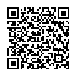 за розрахунками із соціального страхування1140----за внутрішніми розрахунками1145----інша поточна дебіторська заборгованість1150----Поточні фінансові інвестиції1155----Грошові кошти та їх еквіваленти  розпорядників бюджетних коштів та державних цільових фондів у:національній валюті, у тому числі в:1160----касі1161----казначействі1162----установах банків1163----дорозі1164----іноземній валюті1165----Кошти бюджетів та інших клієнтів на:єдиному казначейському рахунку1170----рахунках в установах банків, у тому числі в:1175----національній валюті1176----іноземній валюті1177----Інші фінансові активи1180----Усього за розділом ІІ1195----ІІІ. ВИТРАТИ МАЙБУТНІХ ПЕРІОДІВ1200----БАЛАНС13001253141125314112531411253141ПАСИВКод рядкаНа початок звітного періодуНа кінець звітного періодуНа кінець звітного періодуНа кінець звітного періоду123444І. ВЛАСНИЙ КАПІТАЛ ТА ФІНАНСОВИЙ РЕЗУЛЬТАТІ. ВЛАСНИЙ КАПІТАЛ ТА ФІНАНСОВИЙ РЕЗУЛЬТАТІ. ВЛАСНИЙ КАПІТАЛ ТА ФІНАНСОВИЙ РЕЗУЛЬТАТІ. ВЛАСНИЙ КАПІТАЛ ТА ФІНАНСОВИЙ РЕЗУЛЬТАТІ. ВЛАСНИЙ КАПІТАЛ ТА ФІНАНСОВИЙ РЕЗУЛЬТАТІ. ВЛАСНИЙ КАПІТАЛ ТА ФІНАНСОВИЙ РЕЗУЛЬТАТВнесений капітал1400----Капітал у дооцінках1410----Фінансовий результат1420----Капітал у підприємствах1430----Резерви1440----Цільове фінансування14501253141125314112531411253141Усього за розділом І14951253141125314112531411253141II. ЗОБОВ'ЯЗАННЯII. ЗОБОВ'ЯЗАННЯII. ЗОБОВ'ЯЗАННЯII. ЗОБОВ'ЯЗАННЯII. ЗОБОВ'ЯЗАННЯII. ЗОБОВ'ЯЗАННЯДовгострокові зобов’язання:за цінними паперами1500----за кредитами1510----інші довгострокові зобов’язання1520----Поточна заборгованість за довгостроковими зобов’язаннями1530----Поточні зобов’язання:за платежами до бюджету1540----за розрахунками за товари, роботи, послуги1545----за кредитами1550----за одержаними авансами1555----за розрахунками з оплати праці1560----за розрахунками із соціального страхування1565----за внутрішніми розрахунками1570----інші поточні зобов’язання, з них:1575----за цінними паперами1576----Усього за розділом ІІ1595----ІІІ. ЗАБЕЗПЕЧЕННЯ1600----ІV. ДОХОДИ МАЙБУТНІХ ПЕРІОДІВ1700----БАЛАНС18001253141125314112531411253141Керівник (посадова особа)Світлана ШЕЛУДЬКОСвітлана ШЕЛУДЬКОСвітлана ШЕЛУДЬКОСвітлана ШЕЛУДЬКОГоловний бухгалтер (спеціаліст,на якого покладено виконанняобов’язків бухгалтерської служби)Любов ОСИПЕНКОЛюбов ОСИПЕНКОЛюбов ОСИПЕНКОЛюбов ОСИПЕНКО